Шевченко ТатьянаПодписан: Шевченко Татьяна ДмитриевнаDN: C=RU, S=Красноярский край, L=д. Александро – Ерша, T=Директор, O=МУНИЦИПАЛЬНОЕ БЮДЖЕТНОЕ ОБЩЕОБРАЗОВАТЕЛЬНОЕ УЧРЕЖДЕНИЕ АЛЕКСАНДРО-ЕРШИНСКАЯ СРЕДНЯЯ ШКОЛА, СНИЛС=04256191644,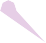 ИНН=241000692393, E=alvarius7@yandex.ru, G=Татьяна Дмитриевна, SN=Шевченко,CN=Шевченко Татьяна ДмитриевнаОснование: Я являюсь автором этого документа Местоположение: место подписанияДата: 2022.09.23 09:17:46+07'00'Foxit Reader Версия: 10.1.1УТВЕРЖДАЮ:Директор МБОУ Александро-Ершинской СШ 		/Т.Д.Шевченко/ Приказ №058		30.08.2022.План работы совета учащихся МБОУ Александро-Ершинской средней школы на 2023-2024 учебный год№ п/пРассматриваемые вопросыОтветственныесентябрьВыборы членов школьного совета учащихся в классных коллективах.Организация дежурства по школе.Выборы председателя, секретаря.План работы на год. 5.Организация дня здоровья .Составление схем безопасных маршрутов учащихся в школу и обратноОрганизация «Дня памяти»Трудовой десант по уборке прилегающей школьной территории.Классные руководителиЧлены ученического совета по классамоктябрьАкция «Дарим улыбку, дарим тепло»: посвященная Дню пожилого человека.Изготовление сувениров к Дню учителя.Проведение рейда «Внешний вид учащихся», отчёт на линейкеРейд по проверке сохранности школьных учебников, отчёт на линейкеОрганизация мероприятий «Осенний листопад», «День гражданской обороны»Организация дня здоровья- кросс «Золотая осень».Трудовой десант по уборке прилегающей школьной территории.Классные руководителиЧлены ученического совета по классамноябрьОрганизация мероприятий «День толерантности»,«День матери».Организация дня здоровья.Уход за памятником и прилегающей территорией.Рейд по проверке занятий в секциях и кружках.Всемирный День отказа от курения.Организация школьного очного конкурса авторских стихов на тему «Курению – нет»Трудовой десант по уборке прилегающей школьной территории.Классные руководителиЧлены ученического совета по классамдекабрьОрганизация и проведение новогоднего праздника. Определение новогодних школьных конкурсов.Организация дня здоровья.Уход за памятником и прилегающей территорией. 4.Акция «Зимняя планета детства».Проведение рейда «Внешний вид учащихся», отчёт на линейке.Рейд по проверке сохранности школьных учебников,Классные руководителиЧлены ученического совета по классамотчёт на линейке.7.Генеральная уборка кабинетов, рейд по проверке сохранности кабинетов, отчёт на линейке.январь1. Всемирный день борьбы со СПИДом. Организация школьного конкурса сочинений-эссе учащихся 7-10 классов на тему«Чтобы этого не произошло …»2 – Всемирный день чая. Организация школьного классного конкурса реклам среди учащихся 1 – 10- классов «Чай пить – приятно жить»Организация дня здоровья.Уход за памятником и прилегающей территорией. 5.Акция «Зимняя планета детства».Классные руководителиЧлены ученического совета по классамфевральОрганизация праздника «День защитников Отечества»,«День святого Валентина».Организация дня здоровья. «Зарница».Уход за памятником и прилегающей территорией. 4.Районный форум «Первые шаги в науку»Классные руководители Члены ученического совета по классаммартОрганизация мероприятий «С праздником 8 марта»,«Масленица».Организация дня здоровья.Уход за памятником и прилегающей территорией. 4.Проведение рейда «Внешний вид учащихся», отчёт на линейкеРейд по проверке сохранности школьных учебников, отчёт на линейкеГенеральная уборка кабинетов, рейд по проверке сохранности кабинетов, отчёт на линейке.Районныйтворческий фестиваль «Таланты без границ»Классные руководителиЧлены ученического совета по классамапрельОрганизация мероприятий «День смеха», «Деньсамоуправления».Организация дня здоровья.Уход за памятником и прилегающей территорией. 4 Трудовой десант по уборке школьной территории.Проведения конкурса рисунков «Никто не забыт, ничто не забыто»Трудовой десант по уборке прилегающей школьнойтерритории.КлассныеруководителиЧлены ученического совета по классаммайАкция «Бессмертный полк».Организация дня здоровья «Праздник Ювенты». 3.Уход за памятником и прилегающей территорией. 4.Конкурс «самый, самый…»5. Трудовой десант по уборке прилегающей школьнойтерритории.Классные руководителиЧлены ученическогосовета по классам